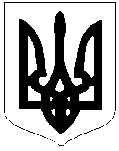 	ЛИСЯНСЬКА СЕЛИЩНА РАДА	ВИКОНАВЧИЙ КОМІТЕТ РІШЕННЯвід 15.09.2021                                     смт Лисянка                                           №111Відповідно до статей 34, 59, 73 Закону України «Про місцеве самоврядування в Україні», Сімейного кодексу України, Правил опіки та піклування, затверджених спільним  наказом Державного комітету України у справах сім’ї та молоді, Міністерства освіти України, Міністерства охорони здоров’я України і Міністерства праці та соціальної політики України від 26.05.1999 N 34/166/131/88, з метою захисту прав та інтересів повнолітніх осіб, які потребують опіки (піклування), враховуючи подані комісією з забезпечення прав та інтересів фізичних осіб, які потребують опіки та піклування матеріалів щодо встановлення опіки та призначення опікуна над Шевченком Василем Петровичем, 19.07.1958 р.н., виконком вирішив:Затвердити висновок комісії з забезпечення прав та інтересів фізичних осіб, які потребують опіки та піклування про встановлення опіки та призначення опікуна над Шевченком Василем Петровичем, 19.07.1958 р.н (додається).Контроль за виконанням рішення покласти на першого заступника селищного голови Зарудняка О.М.Селищний голова							А.П.ПроценкоДодаток 1до рішення виконавчого комітетувід 15.09.2021№ 111ЗАТВЕРДЖЕНОрішення виконавчого комітетуЛисянської селищної  радивід 15.09.2021 № 111В И С Н О В О Ккомісії з забезпечення прав та інтересівфізичних осіб, які потребуютьопіки та піклування про встановлення опіки та призначення опікунанад Шевченком Василем Петровичем, 19.07.1958р.н.Розглянувши документи подані Шевченком Миколою Петровичем до комісії з забезпечення прав та інтересів фізичних осіб, які потребують опіки та піклування, яка має бажання виконувати обов’язки опікуна над Шевченком Василем Петровичем, 19.07.1958 р.н.Встановлено:06.07.2021 р. до комісії з забезпечення прав та інтересів фізичних осіб, які потребують опіки та піклування звернувся громадянин Шевченко Микола Петрович, 21.05.1963 р.н., який зареєстрований та проживає за адресою: Черкаська область. Звенигородський район, с.Будище, щодо розгляду можливості призначення його опікуном над Шевченко Василем Петровичем,19.07.1958  р.н., який зареєстрований та проживає за адресою: Черкаська область, Звенигородський район, с.Будище.Розглянувши отримані документи та враховуючи те, що Шевченко Василь Петрович,є інвалідом з дитинства 2 групи, непрацездатний та потребує постійного стороннього догляду, відповідно п.п.4 п.«б» ст.34 Закону України «Про місцеве самоврядування в Україні», комісія з забезпечення прав та інтересів фізичних осіб, які потребують опіки та піклування вважає можливим та необхідним призначення Шевченка Миколу Петровича опікуном над недієздатним Шевченком Василем Петровичем.Секретар 	О.В.МакушенкоПро затвердження висновку комісії з забезпечення прав та інтересів фізичних осіб, які потребують опіки та піклування про встановлення опіки та призначення опікуна над Шевченком Василем Петровичем, 19.07.1958 р.н.